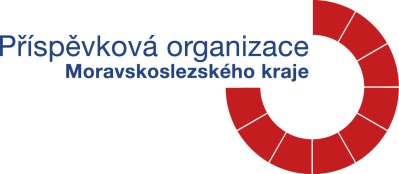 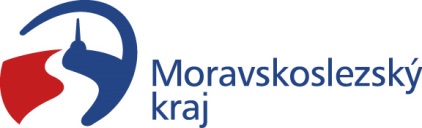 Základní škola a Mateřská škola, Frýdlant nad Ostravicí, Náměstí 7, 
příspěvková organizaceŽádost o přijetí k základnímu vzdělávání od školního roku 2022/2023Zákonný zástupce dítěte:jméno a příjmení: bydliště: tel./ email: 	Podle ustanovení § 36 odst. 4 a 5 zákona č. 561/2004 Sb., o předškolním, základním, středním, vyšším odborném a jiném vzdělávání (školský zákon), ve znění pozdějších předpisů,žádám o přijetí dítěte jméno a příjmení dítěte: datum narození: bydliště: k základnímu vzdělávání ve škole zřízené podle § 16 odst. 9 školského zákona: Základní škole a Mateřské škole, Frýdlant nad Ostravicí, Náměstí 7, příspěvkové organizace,od školního roku 2022/2023.Ve Frýdlantě nad Ostravicí dne Podpis zákonného zástupce: ………….……………….